Развивающая предметно-пространственная среда«Социально-коммуникативное развитие»Центр «Уединения»- развивающие игры: «Зоопарк настроения»«Как правильно себя вести»Д/и «Как узнать настроение»- альбомы:«Моя семья»«Моя мама»«Мимика детей»«Семья»«Уроки общения «Игры - мирилки»- журнал «Путешествие в страну хороших манер»- беседы по картинкам. Демонстрационный материал. «Уроки вежливости»- кукла-альбом позитивных эмоций «От улыбки станет день светлей»- подушки: веселушка, плакса, полежушка, сердечко- жалеет «Мир»- тактильные мешочки- клубочки в корзине- зеркало- мягкая мебель (кресло, диван)- ширма (мобильная)«Центр сюжетно-ролевые игры»:А вот любимое местечко,Здесь время мчится, словно речка.Тут быстро взрослым можно стать – и профессии менять!Дидактические игры- лото «Все работы хороши»- лото «Поиграем в магазин»- увлекательная настольная игра «Угадай профессию. Кем работают папы?»- картотека сюжетно – ролевых игр- альбомы:  «Картотека сюжетно – ролевых игр для старшего дошкольного возраста», «Картотека бесед на этические темы»«Все профессии хороши, выбирай на вкус», «Картотека проблемных ситуаций для детей старшего дошкольного возраста»Игры на формирование правовой культуры «Магазин»- наборы: фруктов и овощей- весы- корзинки- конфеты и пирожные из соленого теста«Семья»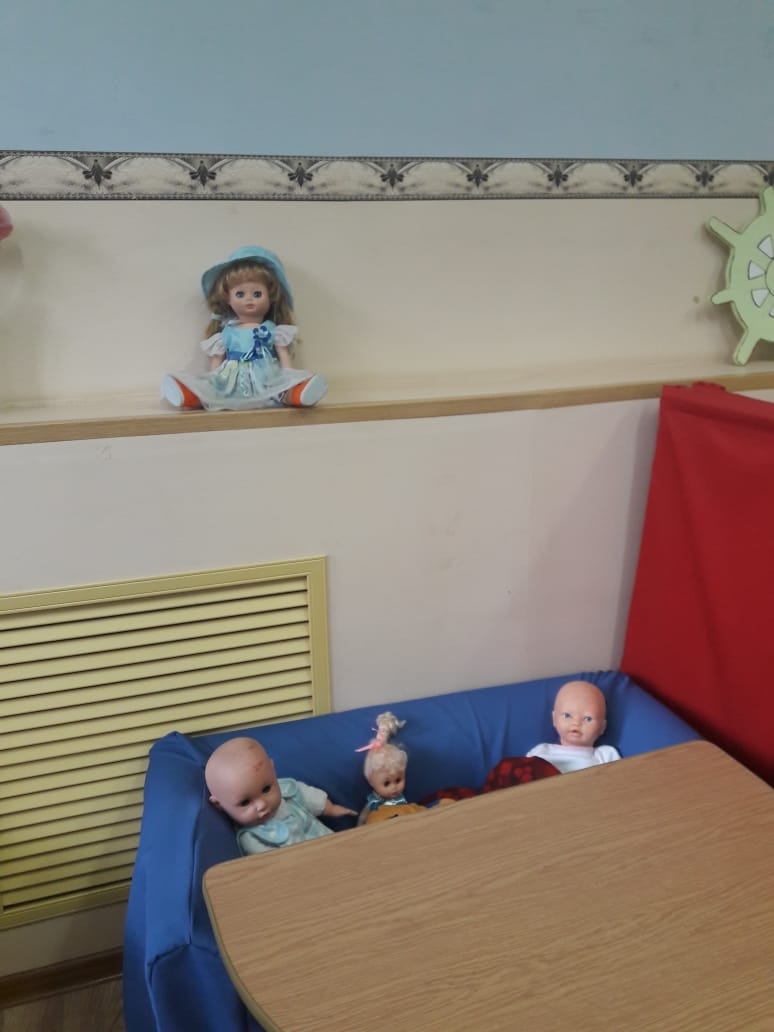 - кукла- кроватка для куклы- набор мебели для куклы- мини- замок «Кафе»- пельмене- вареники- морожено- фартуки- меню«Больница»- белый халат с чепчиком- аптечка- медицинские приборы«Сбербанк»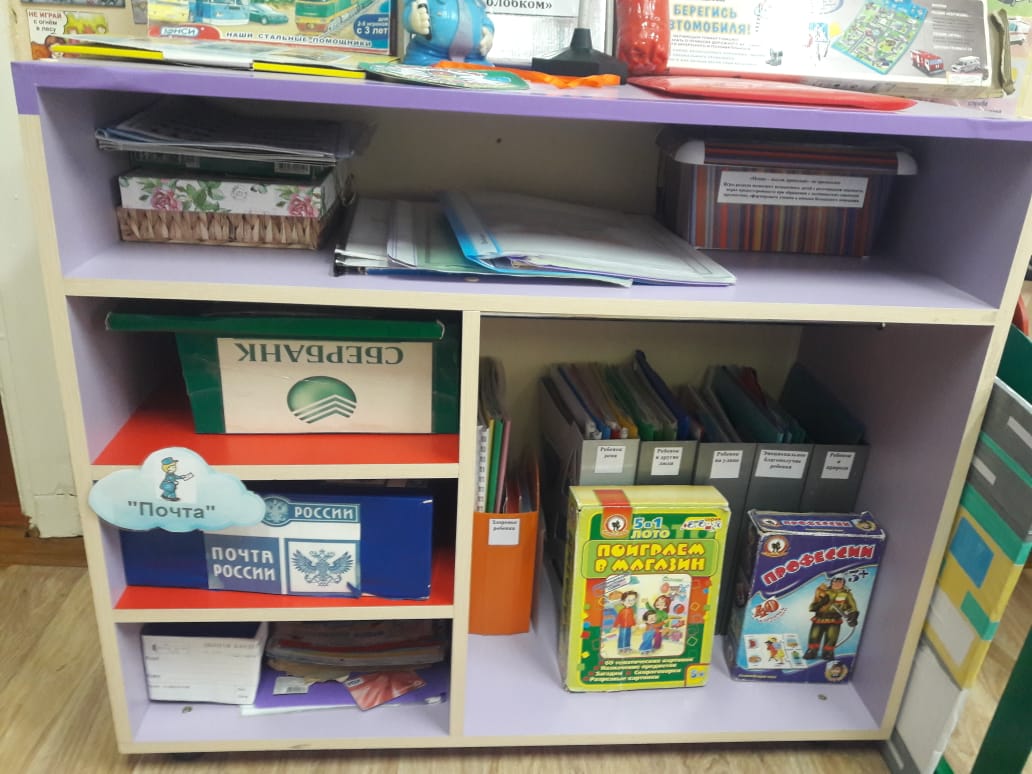 - свободная касса- терминал выдачи денег- набор бумажных купюр «Почта»- макет почтового отделения- посылка- бандероли 2- альбом с  марками- подшивка газет- журналы«Слесарь»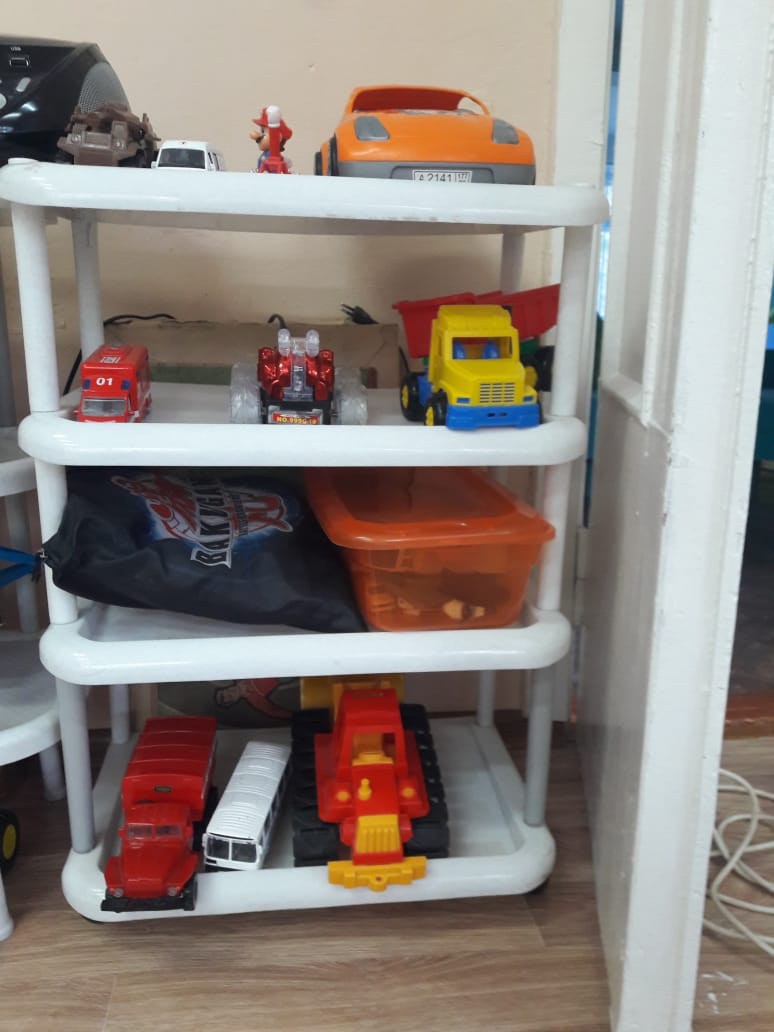 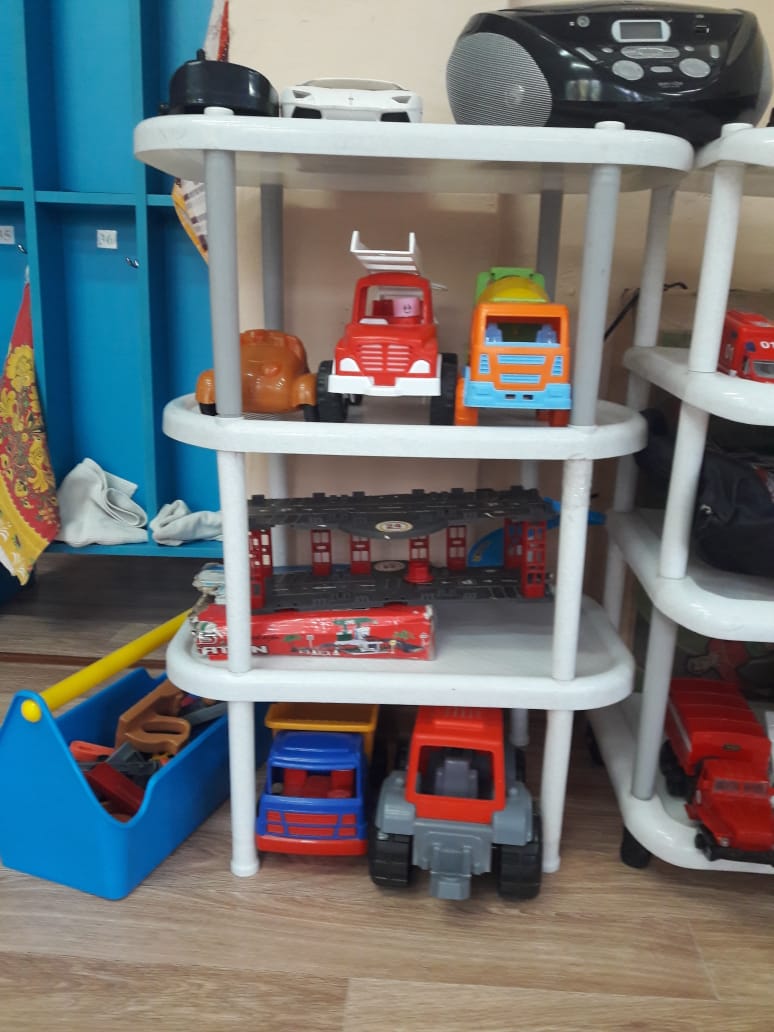 - набор слесаря в коробке для инструментов«Парикмахерская»В парикмахерской шикарной, есть весь нужный инструмент.Будет Золушка с прической - на балу иметь успех!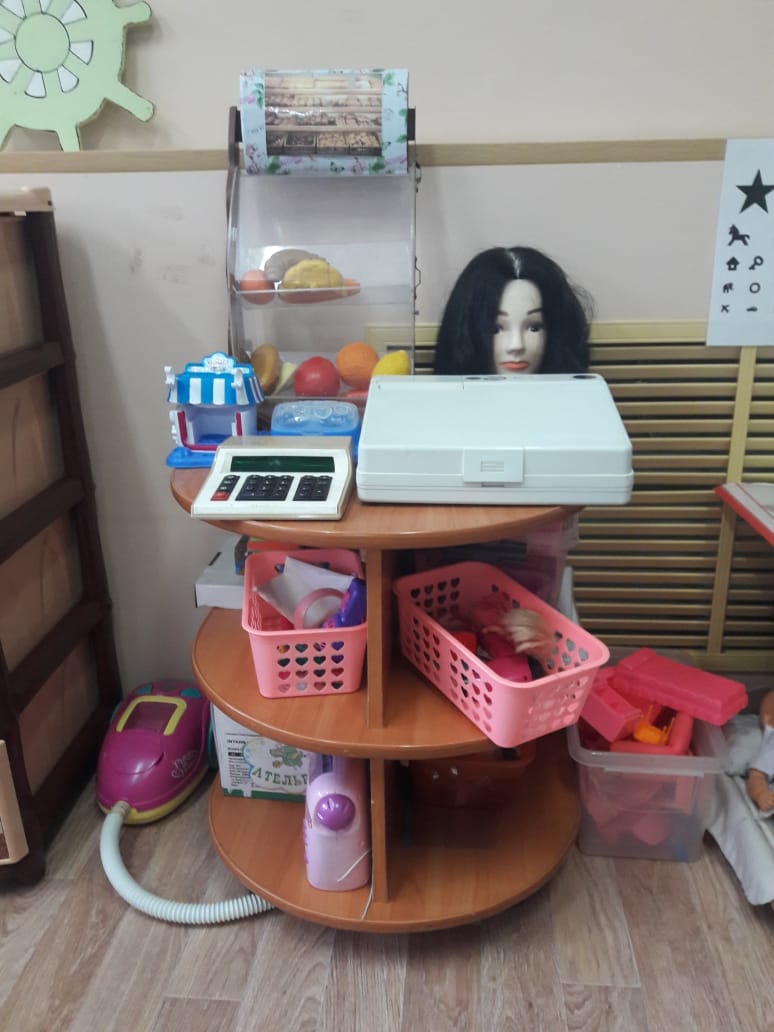 - набор «Юный парикмахер»- фартуки для парикмахера- накидки для клиентов парикмахера- браслеты- альбом причесок для мальчиков и девочек- манекен для тренировки парикмахера«Ателье»- халаты- фартуки- юбки- кофточки- шляпы- образцы тканей- модели одежды- набор швеи- швейная машина- утюг«Школа»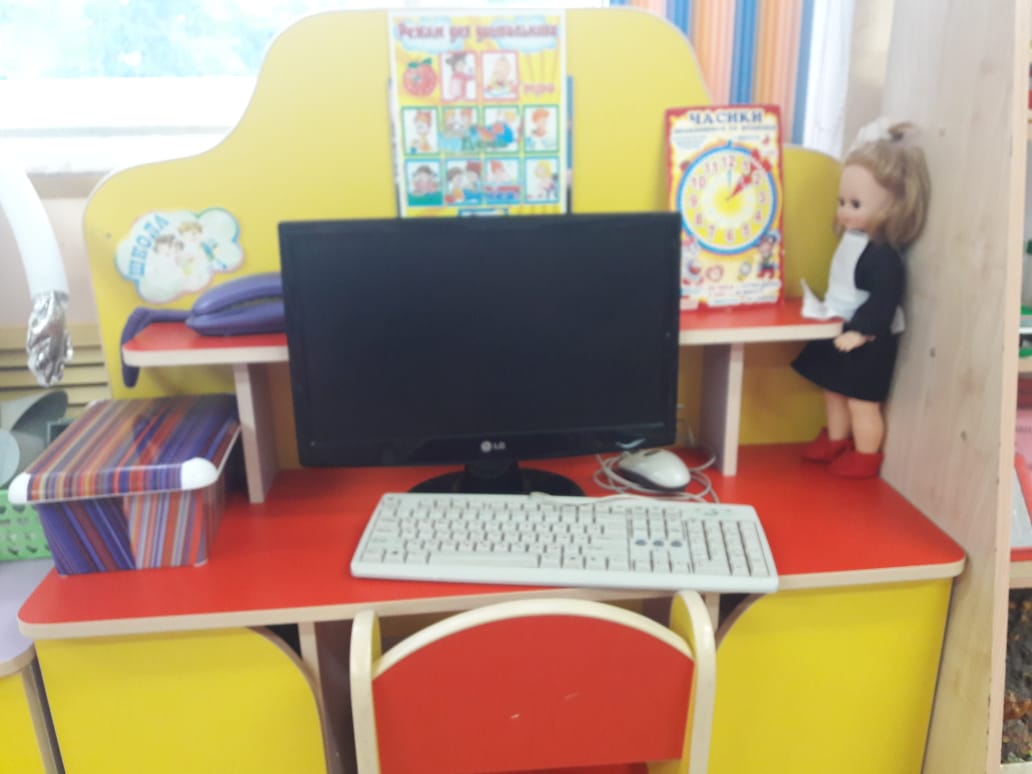 - настольная игра «Правила поведения в школе»- кукла – школьница- набор школьника: цветне карандаши, простой карандаш, авторучка, пенал, краски акварельные, гуашь, кисти, ластик, фломастеры, тетрадь в клетку, тетрадь в линию, веер – буквы, веер – цифры.- развивающая игра: «Друзья - буквы»«Я учу буквы»«Азбука - тренажер»- электронный плакат «Букваешка»- первая тетрадь отличника «Готовим руку к письму»- компьютер (монитор, клавиатура, мышка)Центр «Безопасности» Как дорогу перейти, как в транспорте себя вести.Запомним мы, с тобой играя, все правила движенья изучая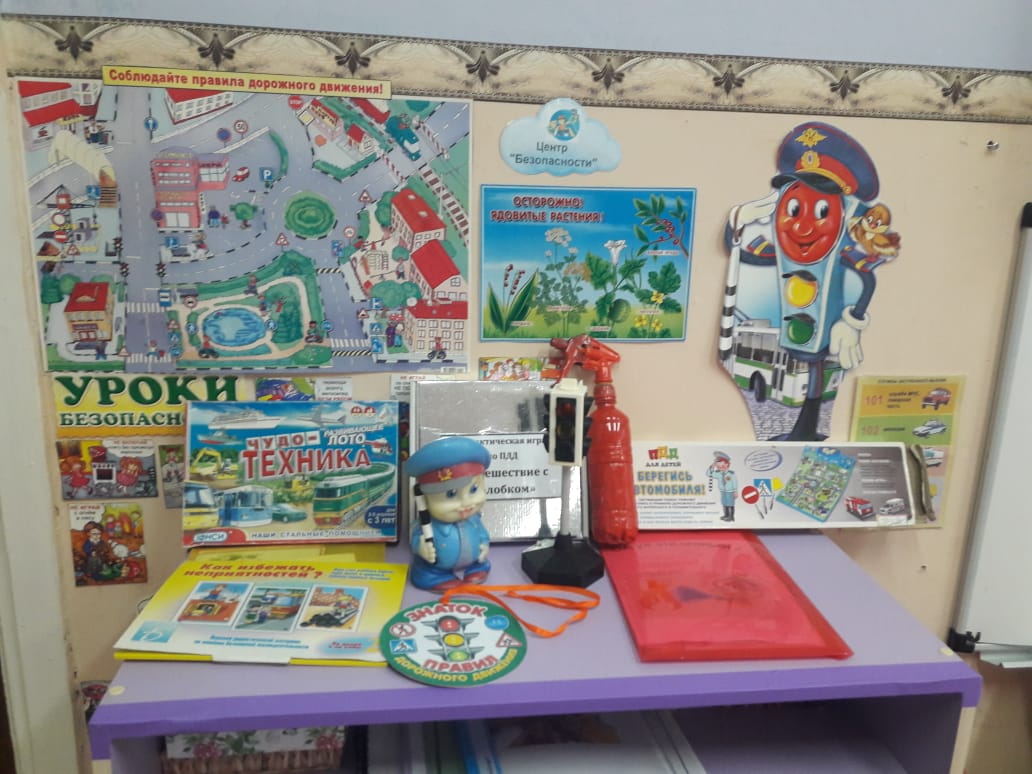 Ребенок и другие люди.Д/и «Как избежать неприятностей?»- альбом «Игры на формирование правовой культуры»- альбом  «Правила безопасного поведения»- наглядное пособие для беседы по безопасности; - наглядное пособие «Уроки безопасности»- карточки «Специальные  машины»Ребенок и природа.Тематические картинки «Запрещающие знаки в природе»Ребенок дома.Лото «Кошкин дом»- д/и сделанные своими руками «Ох уж, эти огоньки» - альбом сделанные своими руками «Причины пожара и борьба с ним»Тематические картинки «Когда я один дома», «Правила безопасности», «Правила безопасности в стихах»- демонстрационный материал «Не играй с огнем» - наглядное пособие «01 Причины пожара»Здоровье ребенка.- д/и сделанные своими руками «В мире опасных предметов»- д/и сделанные своими руками «Что такое хорошо, что такое плохо»- 2 варианта- картотека бесед по профилактике травматизма – 2 ш- альбом «Полезные упражнения», «Загадки, пословицы  поговорки», «Коррекция зрения», «Делай как я».- развивающие карточки «Еда», «Я и мое тело»Эмоциональное благополучие ребенка.- развивающее лото «Это надо знать»- д/и сделанные своими руками «Профессии»Ребенок и улица.Д/и «Лото пешехода» Д/и «Учим дорожные знаки»Д/и «Внимание дорога»- развивающее лото «Чудо техника» - д/и сделанные своими руками «Собери  дорожный знак»- д/и сделанные своими руками «Специальные машины»стихов –загадок «Дорожные знаки»- картотека дидактических игр по ПДД- макет дороги- демонстрационный материал «Красный. Желтый. Зеленый» 15 открыток- наглядное пособие картинки транспорта- наглядное пособие «Правила дорожного движения»- наглядное пособие «Дорожная азбука»- наглядное пособие дорожные знаки (А4)- литература: В.Г. Исаева «Правила пожарной безопасности в стихах»Т.Ворокута «Басенки безопасенки»«Правила пожарной безопасности в стихах»- атрибуты для игры: - рули, жезлы.- обучающий плакат «ПДД для детей «Берегись автомобиля»- специализированные машины- машины (самосвал, КамАЗ, трактор Беларус, трактор бульдозер - гусеничный)«Трудовое воспитание»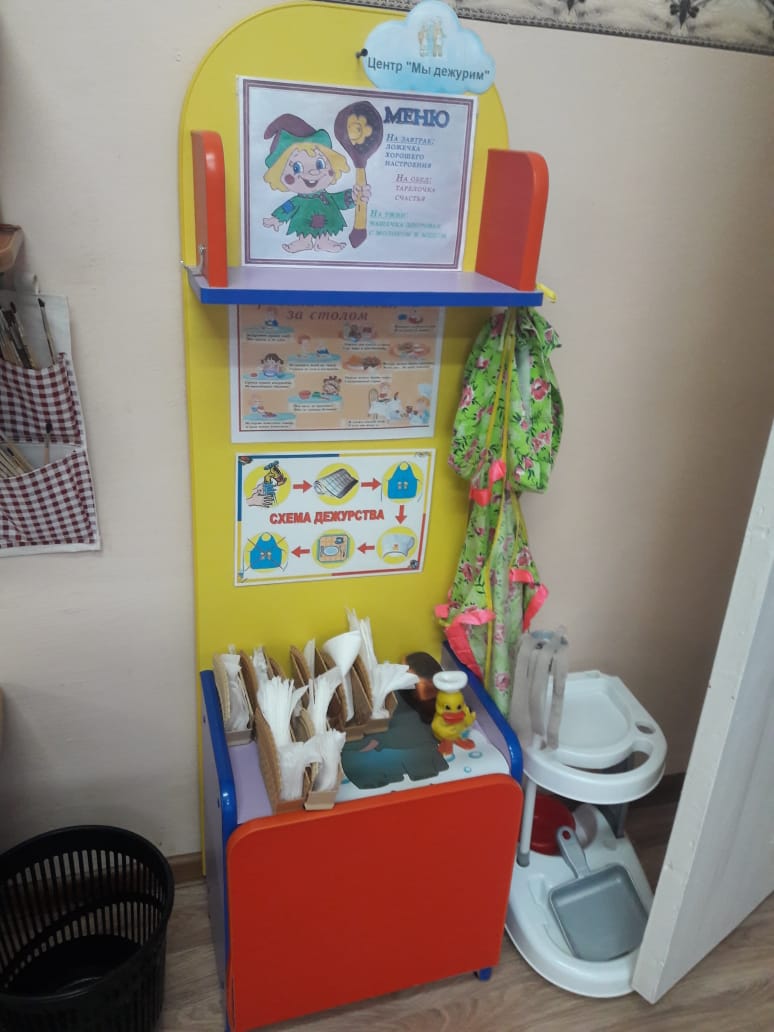 Центр «Мы дежурим»- схема дежурства- полка.- фартуки и кепки на дежурных- салфетницы- уголок дежурных по столовой- уголок дежурных по занятиям- набор инвентаря для уборки «Познавательное развитие»Центр природы «Юный цветовод»Любим в комнате цветы-Мы их поливаем и песни напеваем.Они любовью отвечают – улыбкой нежною встречают.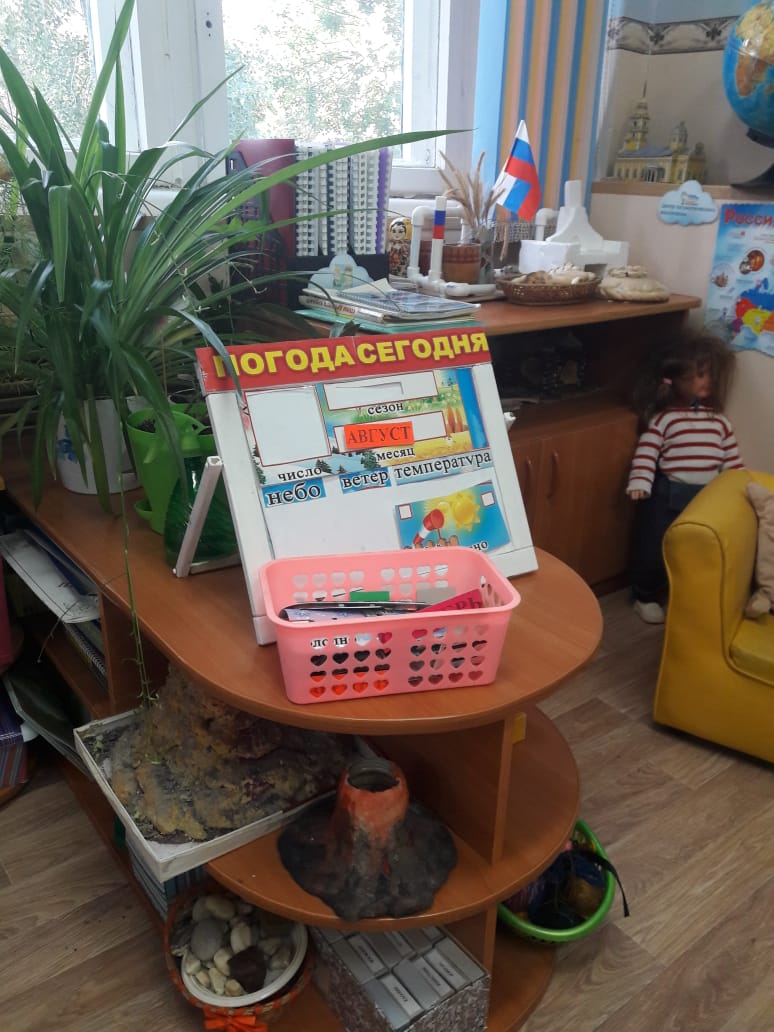 - паспорт комнатных растений- комнатные растения- клеенка для стола- грабельки- ведерко- губка- палочки для рыхления почвы ()- кончик заостренный, краска на - круги для опрыскивания растений- совок для мусора- ведерко- мыло - пульверизатор - фартук- лейка с узким носиком- картотека предметных картинок и моделейЦентр познавательно – исследовательской деятельности  «Лаборатория «Познай-ка»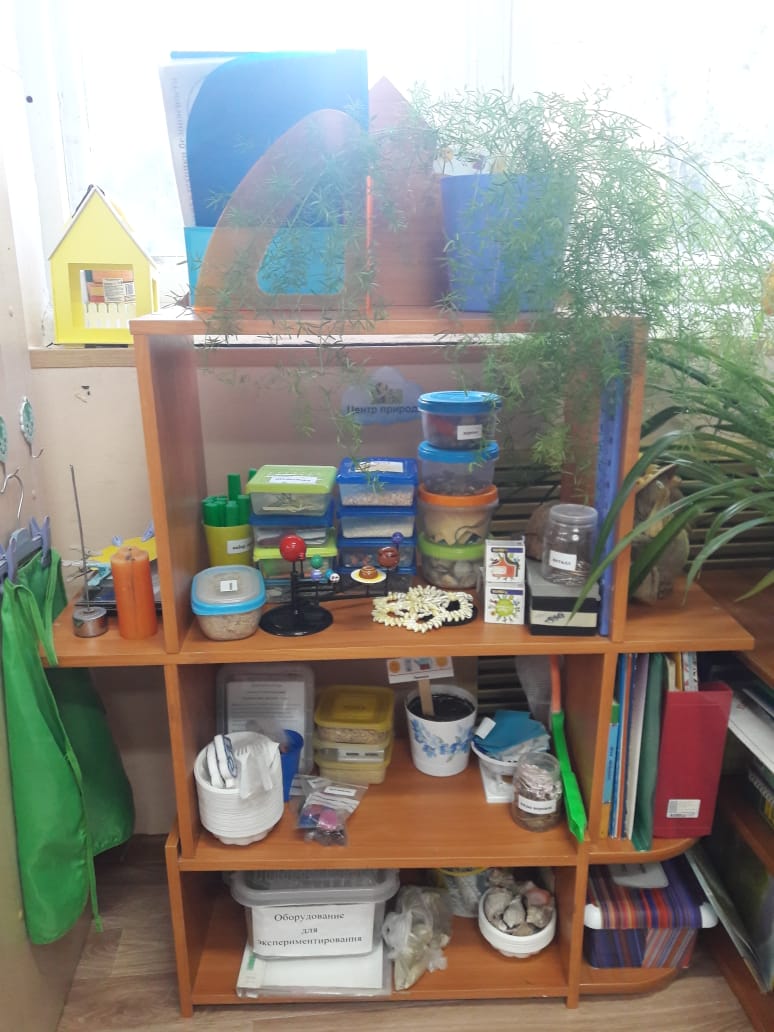 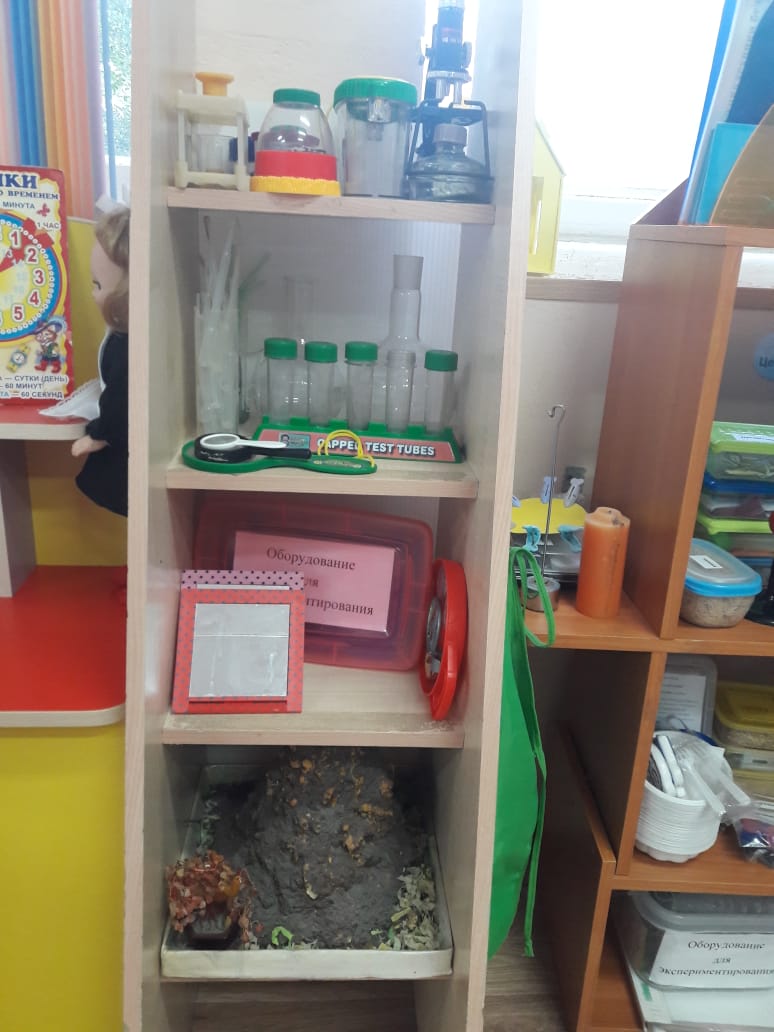 - контейнеры с сыпучим материалом- жук в колбе- паук в закрытом телескопическом стаканчике- лупа- микроскоп- пробирки (5) в подставке- мензурка с крышкой- пинцеты- каскад для экспериментирования с песком и водой- коробка – бинокль- часы песочные- мельница для экспериментирования с водой и сыпучим материалом- сачок- коллекции: семян и сыпучих веществ бумагипроволокрезиныгирекпроводовопилок металлических- оборудование для экспериментирования- развивающие игры:«Готов ли ты к школе? «Окружающий мир. Природа»«Готов ли ты к школе? «Окружающий мир. Предметы»«Воздух, земля, вода»«Природные и погодные явления»«Прогулка по огороду»«В лесу»«Овощное лото»«Я садовник»«Веселый огород»«Мир животных» «Зеленый друг» ботаническое лото«Парочки» дикие и домашние животные«Парочки» фрукты, овощи, ягоды, грибы«Парочки» деревья, злаки, садовые и луговые цветы- познавательная игра – лото «Кто как устроен»«Занимательная зоология»-кубики «Растительный мир Земли»- обучающие игры:«Что где растет»«Самые нужные игры. Осень»- дидактические игры сделанные своими руками:«Назови овощи»«Назови грибы»«Подбери лепесток»«Где растет огурчик?»«Коллекция камней», «Необычные камни»Дневник наблюдений за погодой-картотека: Дидактические игры по экологииДидактические игры по экологии в старшей группеКак растет цветок?- дидактический материал:«Домашние животные»«Деревья нашего леса»«Дикие животные средней полосы»- Демонстрационный материал:«Уроки экологии»«12 месяцев»«Деревья наших лесов»«Животные обитающие на территории нашей страны»- схемы для описание предметов и веществ- литература:«Птицы» Никита Чарушин«Про зверят» А. Асеев, Г. Глухов«Весна» А.Н. Майков, Ф. И. Тютчев«Интересное – рядом. Пресмыкающиеся»«Интересное – рядом. Морские животные»«Интересное – рядом. Жизнь в джунглях»- 32 открытки «Удивительные растения»- 18 открыток «Приусадебный участок»- 22 открытки «Зеленая аптека»Еженедельные издания «Защитники леса. Дом в лесу», «Лесные открытия. Грибы»- картотека предметных картинок и моделей «Комнатные растения и модели ухода за ними»- стенд «Уголок природы»- вулкан- коробочки: рис, горох, камни, шишки, галька, пшено, овес- картотека опытовЦентр математики «Интеллектуальное поле знатоков»Мы с фигурами знакомы, про цифры много узнаём.И математики законы, постигать не устаём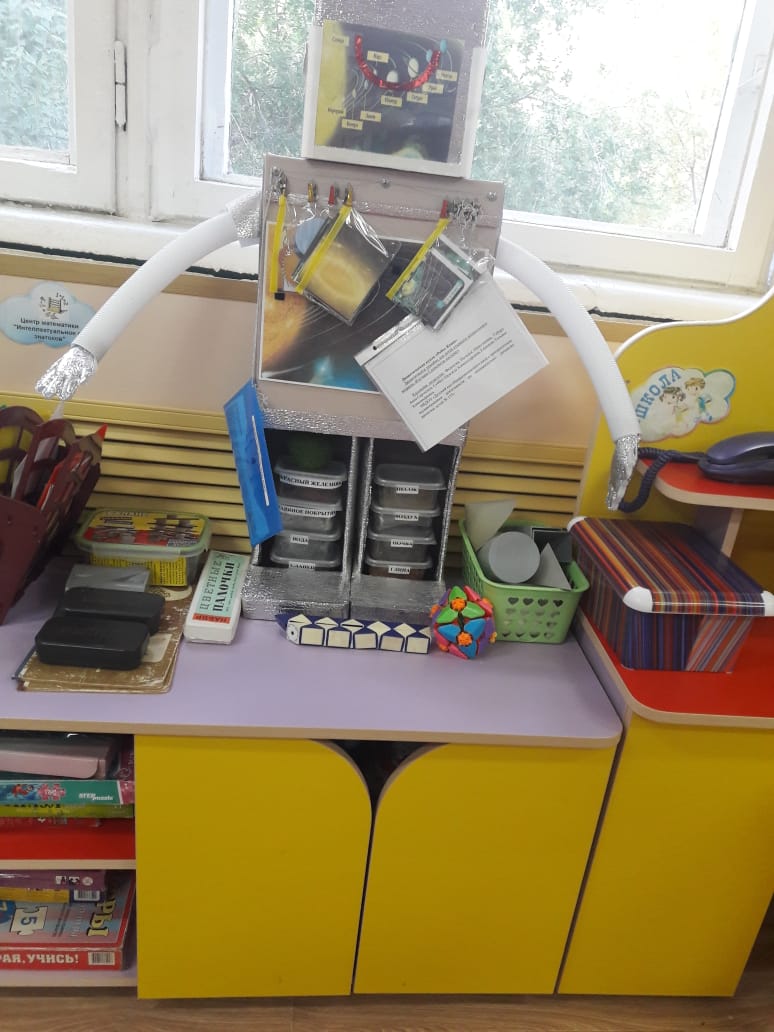 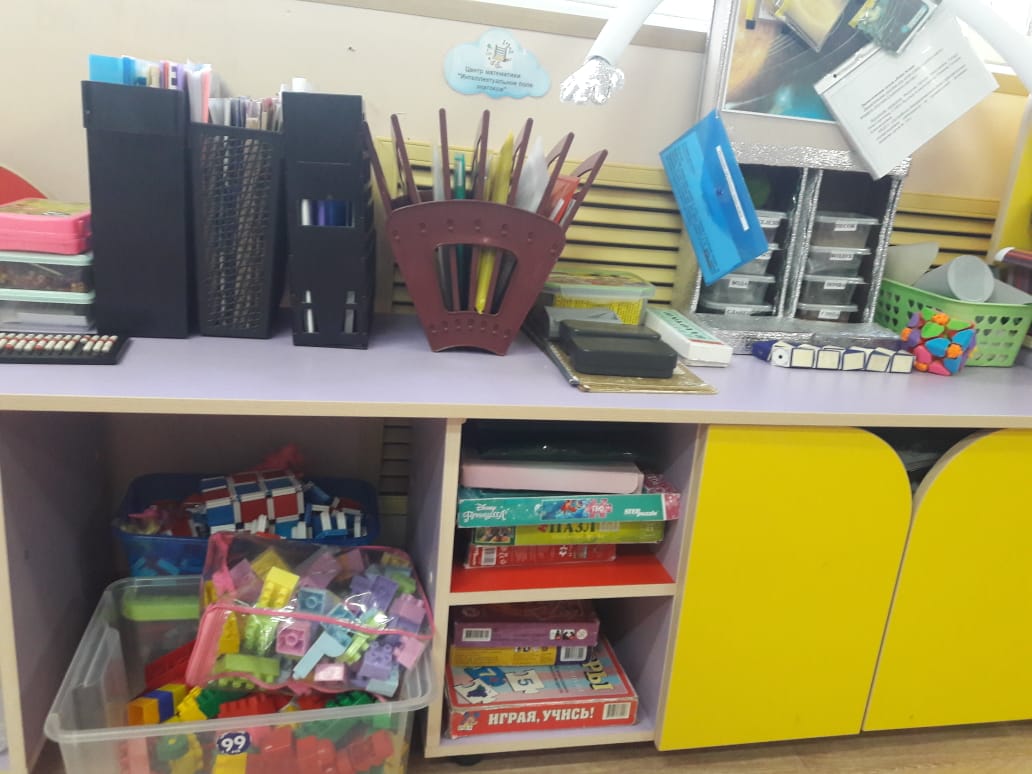 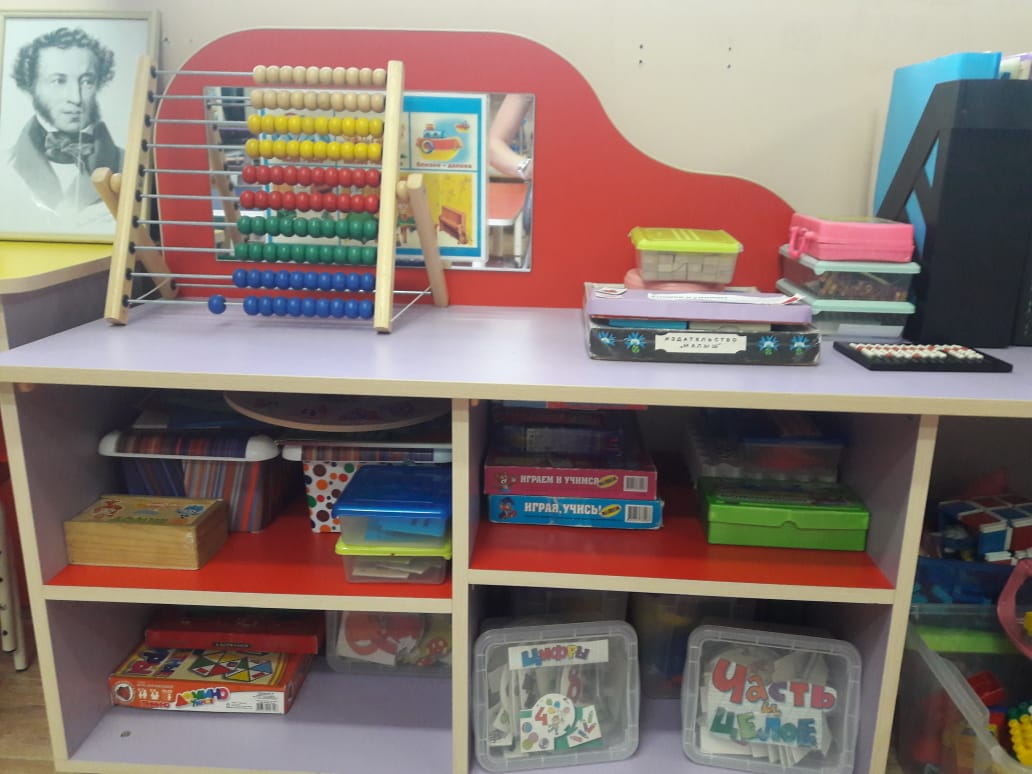 - Развивающие игры:«Мои первые часы»«Арифметический тренажер»«Мои первые (с прозрачным механизмом)«Мои первые цифры»«Домино – тримино «Разноцветные цифры»«Дуэт»«Цифры» 2 шт«Развитие внимания»«Часть и целое»«Закономерности»лото «Собираем - различаем»лото «Логика»лото для девочеклото «Магазин»- дидактические картинки «Геометрические формы»- настольная игра: «Чудеса»«Ассоциации»пазлы 160 шт «Морской мир» пазлы 360 шт «Ну, погоди» пазлы 60 шт «Немо» пазлы 3 шт «Строительная площадка» пазлы 30 шт «Маленька яБаба - Яга» пазлы «Бременские музыканты»- дидактические игры, сделанные своими руками:«Колумбово яйцо»«Сложи узор» (кубики Никитина)н«Веселый счет»«Самолеты»«Паркетная мозаика»- альбом «Математические сказки для дошкольников»- журналы «Я начинаю считать», «Я считаю до 5 и могу до 10»Центр конструирования - конструктор - лего- лего круглое- лего шестиугольное- лего синий, красный и белый- альбом «Схема сборки из лего - конструктора»- альбом «Игры и упражнения с палочками ДЖ. Кюизенери»- альбом «Аппликации из геометрических фигур»- листы «Схема конструирования»- Занимательные уроки для малышейЦентр патриотического воспитания 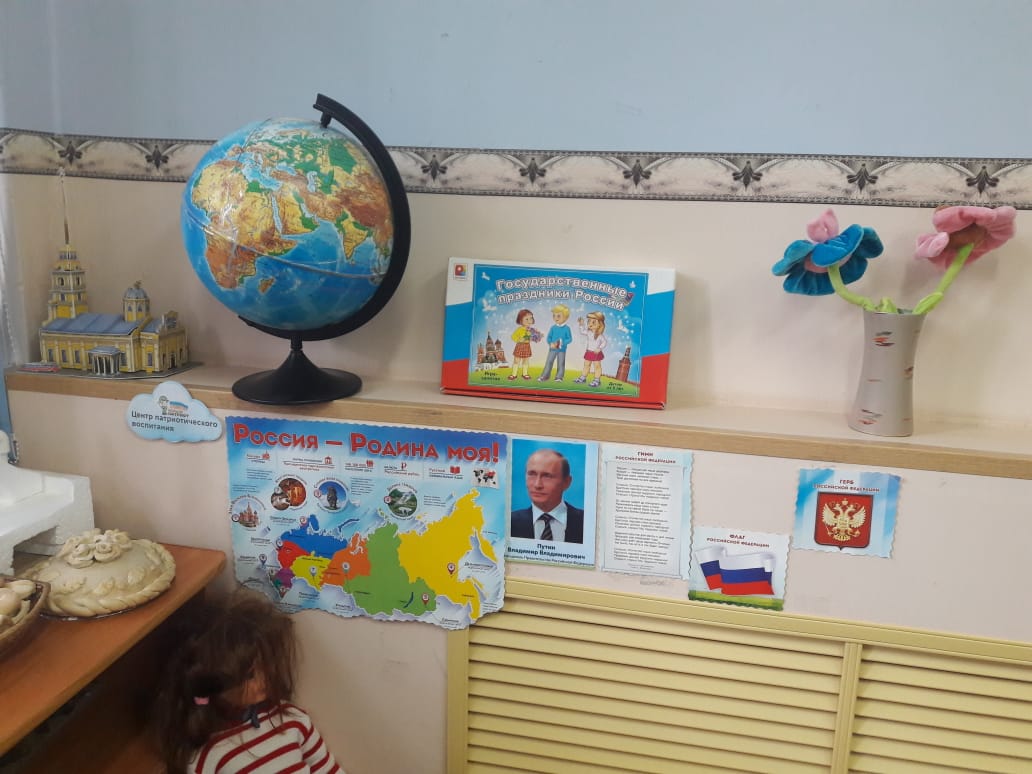 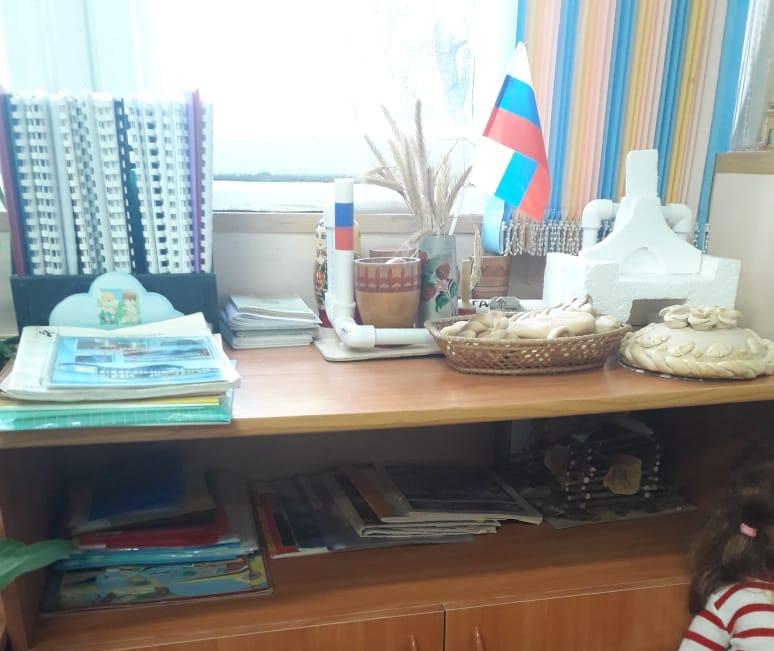 - флаг России -матрешка -посуда (расписанная росписью) -демонстрационный материал:«Государственные символы РФ» «Истоки патриотизма»«Россия»«Народы мира»«Народы России и ближнего зарубежья»«Расскажите детям о космонавтике»«Птицы России»- картотека  дидактических игр по нравственно – патриотическому воспитанию- развивающие игры:«Наша Родина»«Государственные праздники России»- альбомы: «9 мая» - «Книга памяти»«Я – гражданин России»«Чем пахнут ремесла?»«Кто такой овощевод»«Кто работает на швейной фабрике»«Птицевод»«Ветеринар»«Сельскохозяйственные профессии»«Садовод»«Размышления о культуре проведения человека»«Наши предки»«Работа русских крестьян в старину»«Матрешка. Кукла с секретом»«История появления хлеба на нашем столе»«Дети, берегите хлеб – наше богатство!»«Русские прялки»«Традиции русского чаепития»«Город и село»«Русские народные игры»«Детские и молодежные русские народные игры»«Русский богатырь»«Внутреннее убранство и предметы быта русской избы»«Быт и предметы русской утвари»«Русская изба»«Жилища древнего человека»«Национальные жилища»«30 стран мира»«Лента времени»«Мордва – крупнейший финно- угорский народ»«Татарский народ»«Башкиры»«Начало истории человечества»«Люди разных народов мира»тематические картинки «Национальные костюмы России» и «Национальные костюмы стран мира» открытки «Достопримечательности СССР»«Как развивались в России заводы и фабрики»«Ученые России»- дидактическая игра: «Назови профессию»«Бытовые  электроприборы»«Национальные костюмы»«Орудия труда»«Оружие и одежда для воина»«Первые орудия труда и механизма»- макет Российского газопровода- выпечка хлебных изделий из соленого теста «Дорогую добра»«Наша Родина – город Оренбург»«Мой город Оренбург»«Красная книга Оренбургской области. Животные»«Красная книга Оренбургской области. Растения»«Оренбургский пуховый платок»«Люди нашего края»- фотоводитель по Оренбургу «город старый – город новый»- макет русской печки2 куклы – башкирки1 кукла – в русском наряде«Школа»- настольная игра «Правила поведения в школе»- кукла – школьница- набор школьника: цветне карандаши, простой карандаш, авторучка, пенал, краски акварельные, гуашь, кисти, ластик, фломастеры, тетрадь в клетку, тетрадь в линию, веер – буквы, веер – цифры.- развивающая игра:«Друзья - буквы»«Я учу буквы»«Азбука - тренажер»- электронный плакат «Букваешка»- первая тетрадь отличника «Готовим руку к письму»«Речевое развитие»Центр  детской книгиЧто за чудо эти книжки! меж страницами живутКолобок, зайчата, мишки, Гулливер и лилипут.Серый волк, принцесса, гномик, и соломенный бычок!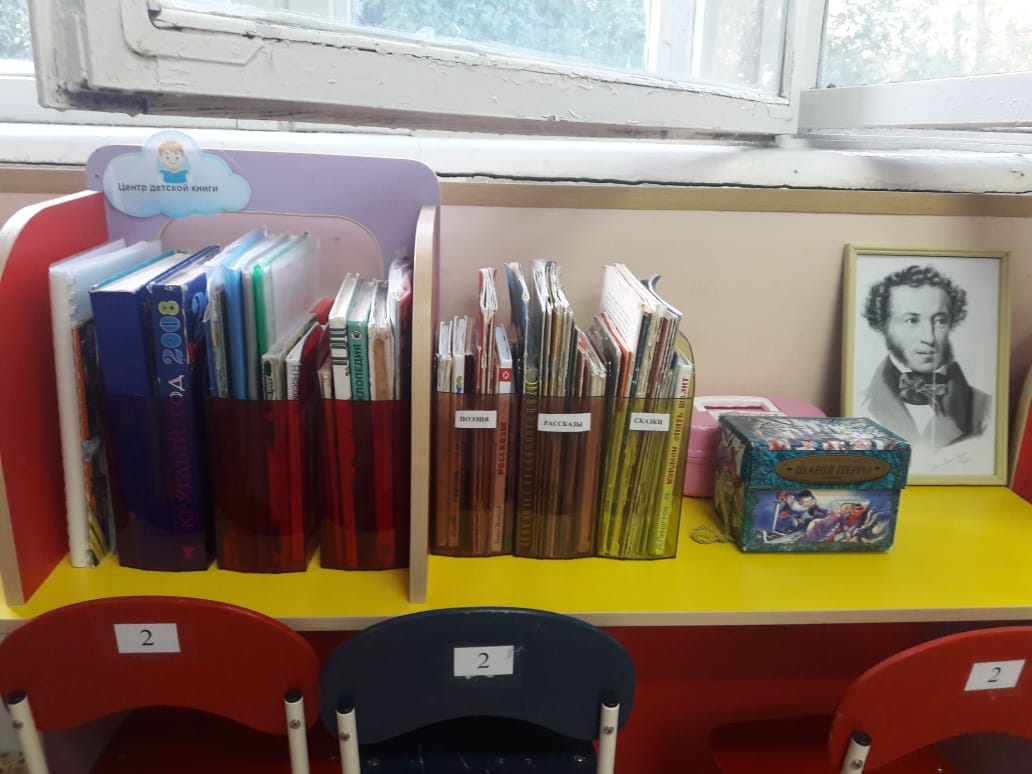 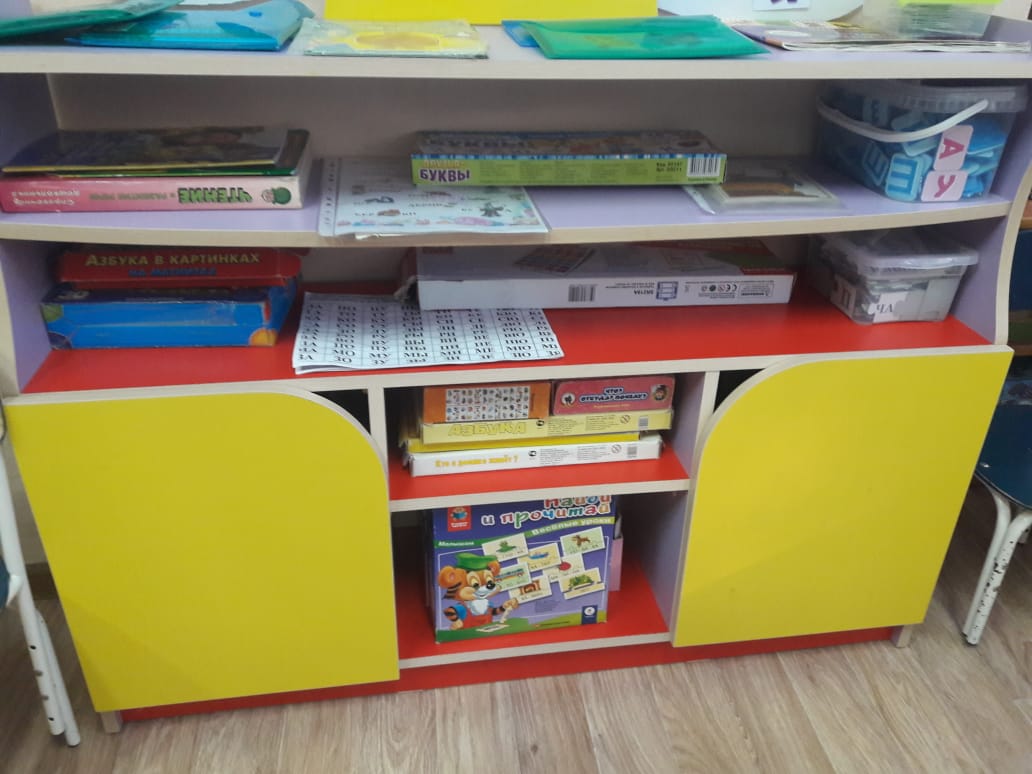 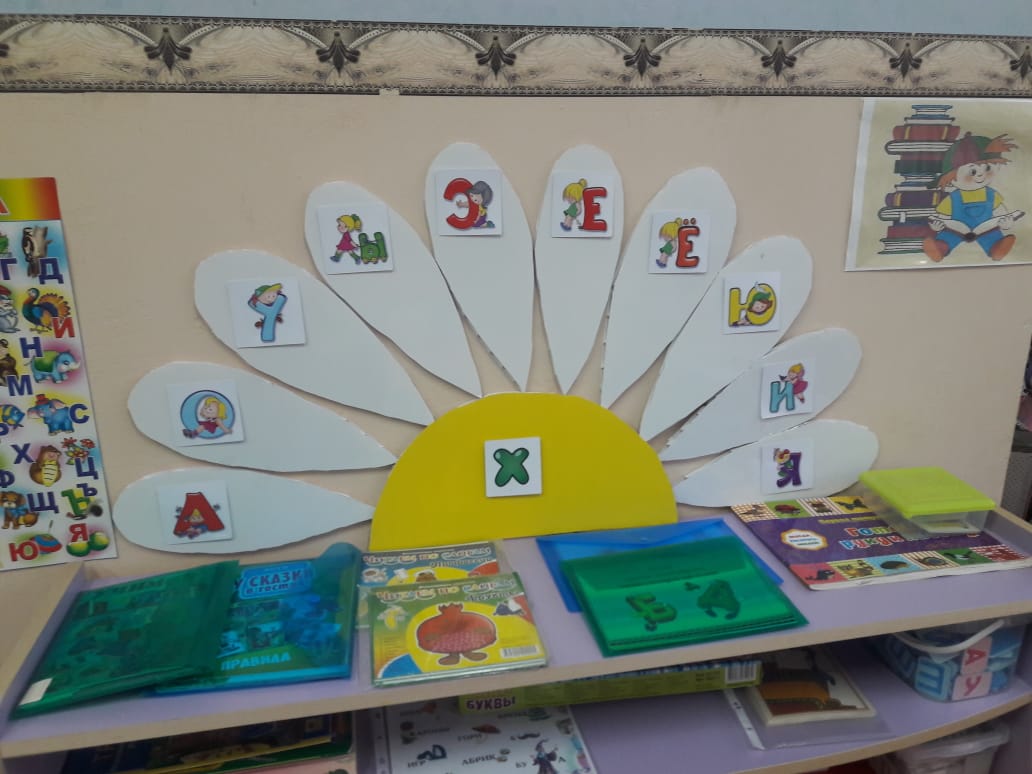 картотека загадок, пальчиковых игр, физминуток;- книги для чтения- альбом «Писатели»-игры и пособия сделанные своими руками: картотека: физкультминутки и динамические паузысловесные дидактические игрыпредметные картинки для автоматизации и дифференциации звуков игры на развитие фониматизационного восприятияречевые игрычистоговоркискороговоркипальчиковые игры- дидактические и развивающие игры:«Царевна - лягушка»«Буквы»«Найди и прочитай»«Герои любимой сказки»«Азбука»«Кто в доме живет»«Мои первые буквы»«Сам себе сказочник»«Угадай сказку»«У сказки в гостях»«Учимся читать»«Чем отличаются слова»«Умные карточки. Учимся читать»«Читаем по слогам. Профессии»«Читаем по слогам. Фрукты и овощи»- дидактические игры , сделанные своими руками:«Картинки для составления рассказа»«Составь и  прочитай слово»«Картинки - профессии»«Картинки – тренировочные упражнения»«Найди такие же буквы»«Назови, одним словом»«Первый и последний звук»«Картинки – «Что сначала, что потом»- сказка в открытках «Василиса Прекрасная», «Кот в сапогах», «Как солнце вернули»- государственный музей А.С. Пушкина в открытках- демонстрационный материал «Уроки Ушинского»- альбом «Схемы для описания»- книга – руками детей «Серая шейка» Д. Мамин - Сибиряк«Художественно-эстетическое развитие»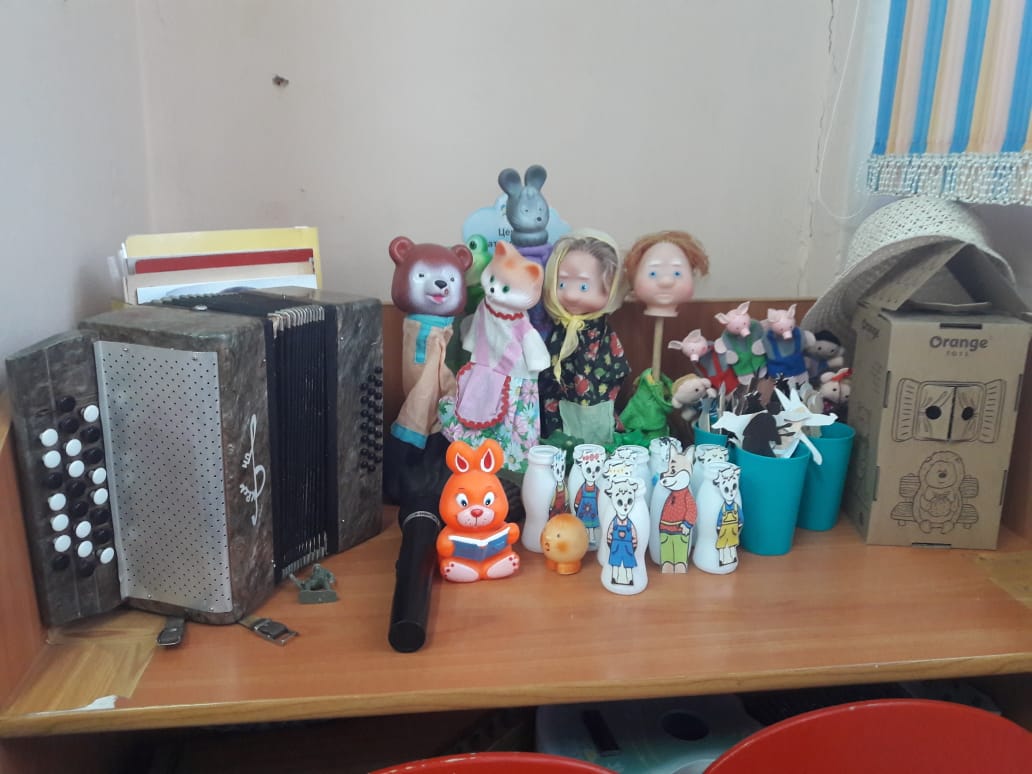 Центр театрализации В нашей группе все актёры,Кукловоды и актёры.Каждый день и каждый час,Мы хотим играть для Вас!!!Театральный уголок-атрибуты с содержанием имитационных и хороводных игр (маски):  волк, медведь, заяц, лягушка, -атрибуты для инсценировки сказки: платочек, яйцо, скалка, ведерко-пальчиковый театр: «Три поросенка», «Учим песенки, потешки»- кукольный театр: «Три медведя», «Волк и козлята», - театр на столе: «Репка»- театр теней - флонелеграф - д/и «Музыкальная шкатулка»с/р игра «Цирк Шапито»Центр «До-ми-соль-ка»- набор музыкальных инструментов: металлофонбубенсаксофонгубная гармошкагармошкагуслибольшие деревянные ложкималенькие деревянные ложки- предметные картинки «Музыкальные инструменты»- магнитофон- музыкальные диски- магнитофонЦентр творчества И в десять лет, и в семь, и в пятьВсе дети любят рисовать.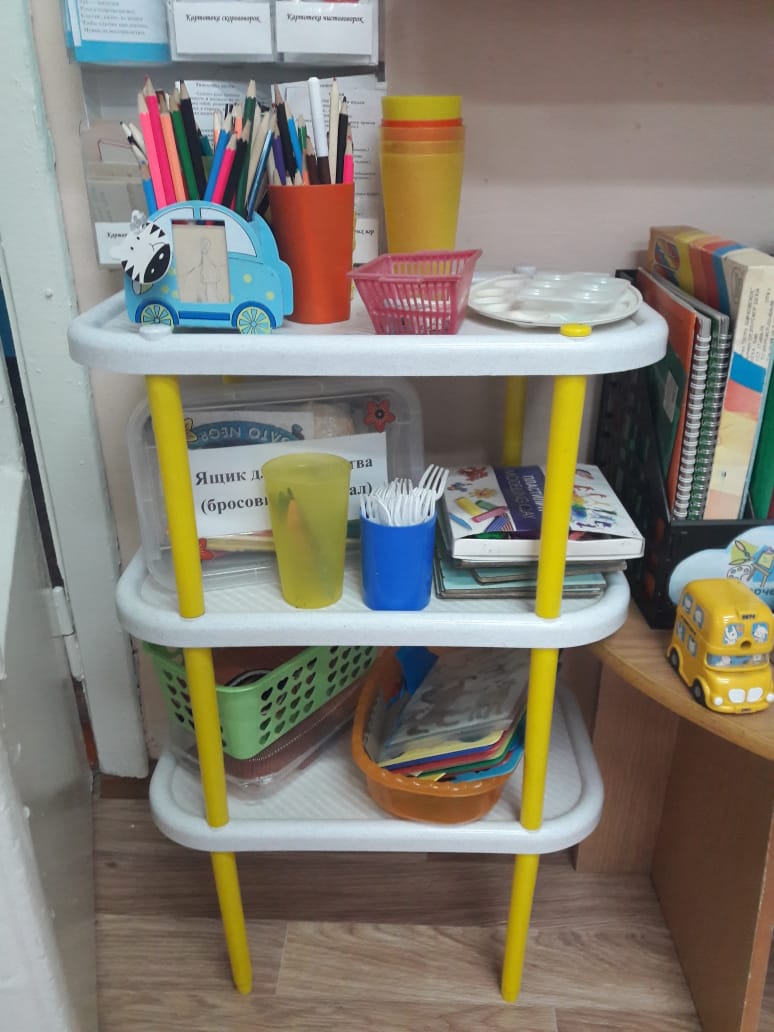 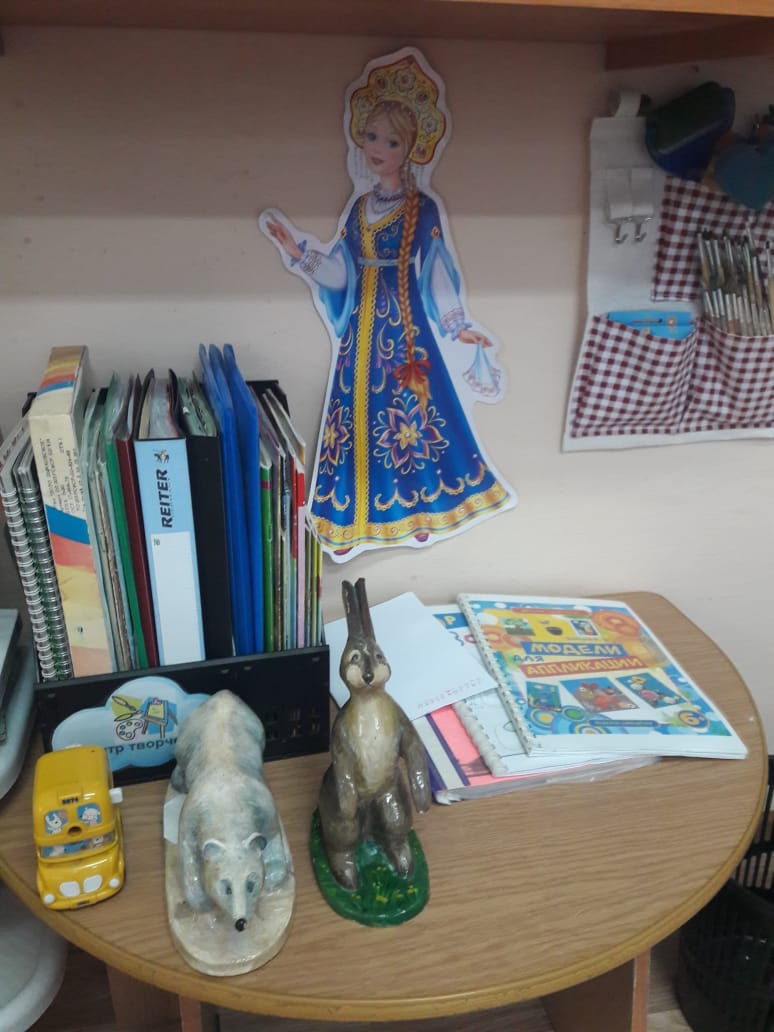 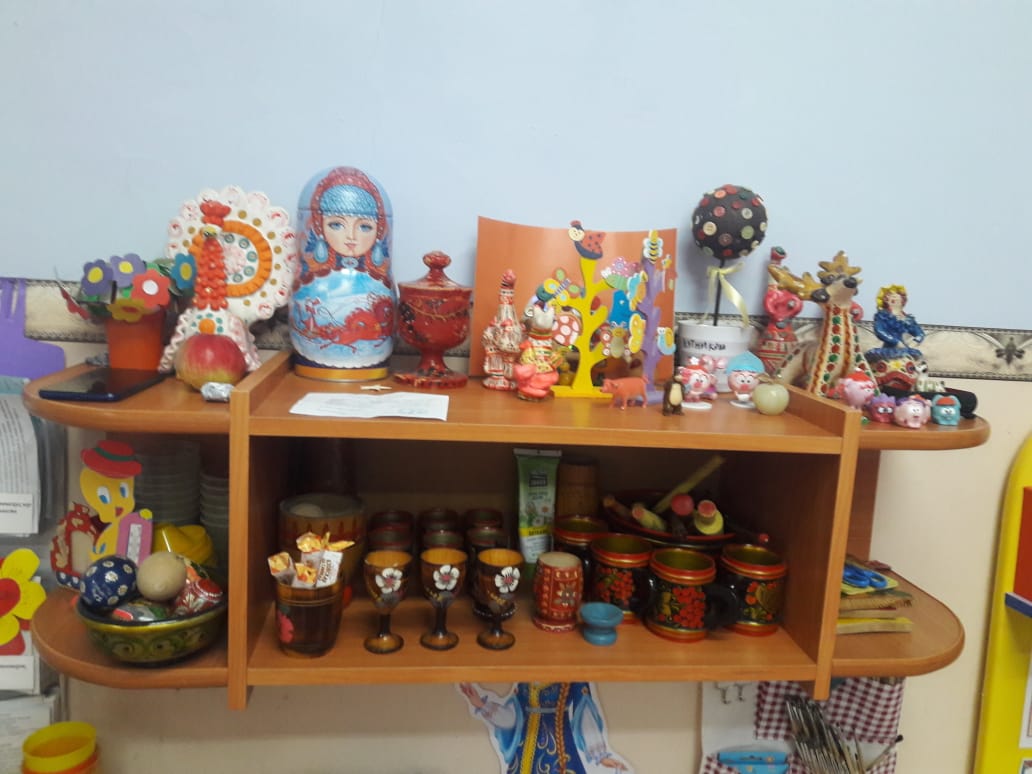 - раздаточный материал для художественного творчества: палитранепроливайкакистистекакраскикарандашидосточкиножницыклейбумага- фигурные трафареты- штампы для нетрадиционного рисованиядидактические игры (своими руками): «Подбери цвет»«Собери фигуры»папки: «Народно – прикладное творчество»«Физическое развитие»Центр здоровья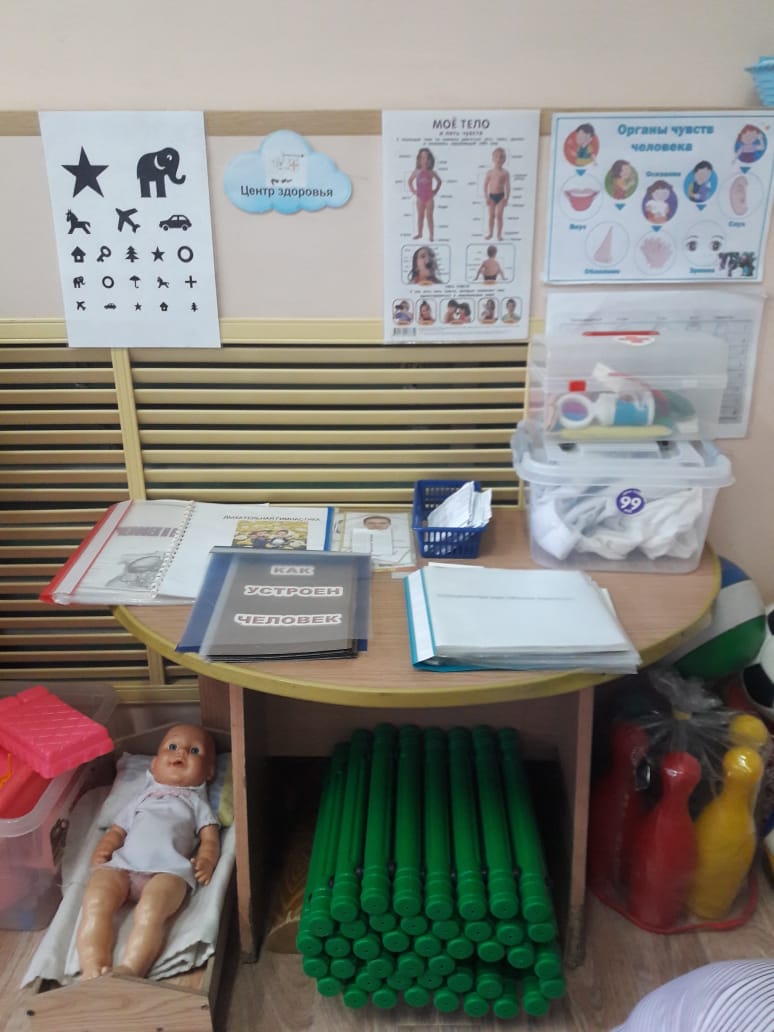 - альбомы: «Оказание первой помощи», «Человек и его организм», «Коррекция зрения»- литература: И.Сименова  «Учусь быть здоровым или как стать неболейкой» - развивающие карточки:«Умные карточки. Я  мое тело»«Умные карточки. Еда»- дидактическая игра «Малыш поранился»- загадки, пословицы, поговорки о здоровье- игровой самомассаж- альбомы: «Мы за здоровый образ жизни»«Дыхательная гимнастика»«Загадки, пословицы и поговорки о здоровье и спорте»«Коррекция зрения»«Человек и его организм»«Полезные упражнения»д/и «Части тела Человека»Спортивный центрЕсли день начать с зарядки,Значит, будет всё в порядке.Нам пилюли и микстуру – заменяют физкультуру.Физкультурный уголок.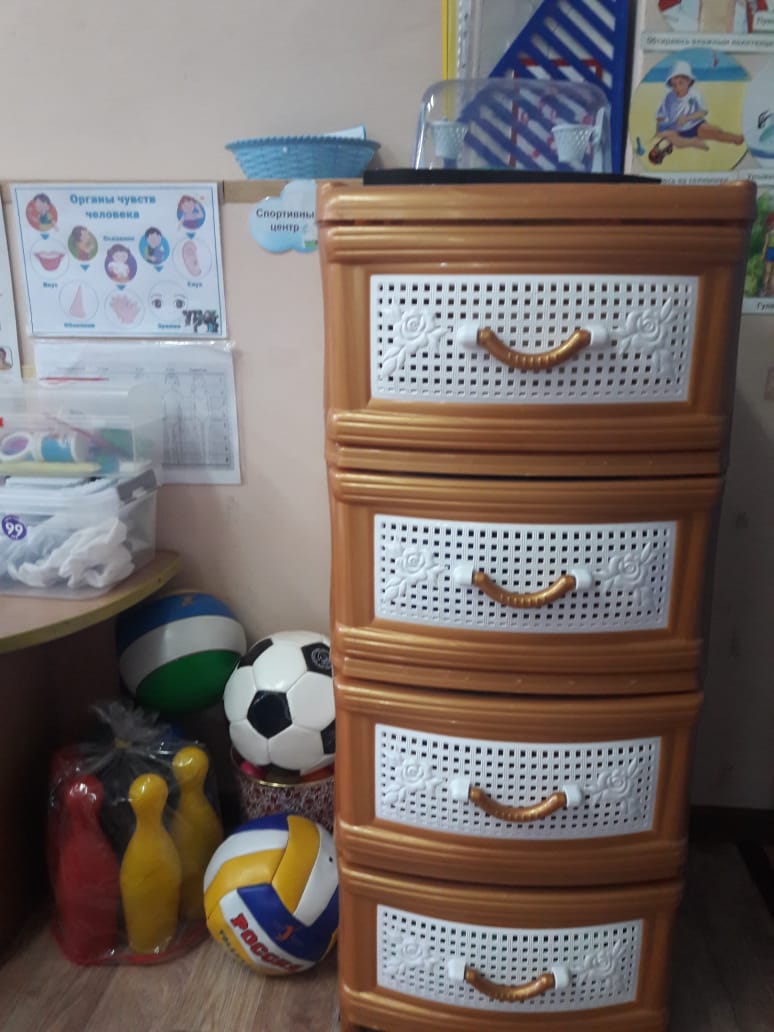 - картотеки: подвижные игры, народные игры- для игр и упражнений с прыжками: скакалки, ленточки-для игр и упражнений с бросанием, ловлей, метанием: мячи, кольцеброс, кегли, - выносной материал: мячи, обручи, кольцеброс.- маски- дорожка-массажер- деревянные полубревна- маски для подвижных игр- мячи- самодельные кольцебросы- магнитный дартс- самодельные кольца для кольцебросаСписок детской литературыУчебное пособие для дошкольников и младших школьников. «Учимся узнавать предметы, устанавливать порядок». Л.П. НосковаКнига – календарь «Круглый год». Н Толоконников «Живой букварь»Сергей Козлов «Азбука»Шарль Пьеро«Кот в сапогах» (Объемная книга)«Золушка»«Красная шапочка»Сундучок «Волшебные сказки Шарля Перо»«Аленький цветочек»«Золушка»«Кот в сапогах»«Спящая красавица»«Красная шапочка»Ганс Христиан  Андерсен«Снежная королева»«Стойкий оловянный солдатик и другие и другие сказки»«Сказки»Александр Сергеевич Пушкин«Сказка о рыбаке и рыбке»«Сказка о попе и о работнике его Балде»Сергей Михалков«Три поросенка»«Зайка - зазнайка»Борис Заходер«На  горизонтских островах» «Гимнастика для головастика»Николай  Носов«Бобик в гостях у Барбоса» «Фантазеры»«Приключения Незнайки и его друзей»Самуил Яковлевич  Маршак«Тихая сказка»«Где тут Петя, где Сережа?»Виталий Бианки«Латка» «Подкидыш»«Мышонок Пик»Дмитрий Наркисович Мамин – Сибиряк«Аленушкины сказки»«Приемыш»«Серая шейка»Михаил  Лермонтов«Парус»Русские народные сказки и сказки других народов  «Сивка бурка» «Сказка про Василису Премудрую»«Дружба зверей»«Теремок»«Забавные сказки»«Гуси - лебеди»«Мальчик - спальчик»«Сказки» книжка-малышка«Дюймовочка»«Иван –Царевич и серый волк»«Русские народные сказки» Школьная библиотека.Сказки Дедушки БарбосаСказки зарубежных писателей Читанм по слогам «По щучьему велению»Старинные русские пословицы и поговорки.Корней Чуковский«Телефон»«Тараканище»К. Паустовский «Заячьи лапы»Братья Гримм «Сказки»Елена Благинина«Почему ты шинель берешь?»«Вот какая мама»«Наша Маша рано встала»Михаил Пришвин«Золотой луг»«Лисичкин хлеб»В Катаев «Цветик - семицветик»Б.В. Шергин «Одно дело делвешь, другого не порть»Л. Воронкова «Бабушкины дела»Генадий Снегирев «Про птиц»Юрий Куранов «Красный огонек»Мир в картинках. Скоро в школуМарина Дружинина «Зайкин день»Владимир Степанов «Что показывают стрелки?»Яков Аким «Где ты ходишь, осень?»Мих. Демиденко «Счилочка»К.М. Станюкович «Максимка»Виктор Астафьев «стрижонок Скрип»В. Степанов «Азбука»С.Т.Аксаков «Аленький цветочек»А. Линдгрен «Карлсон опять шалит»Песенки из мультиковВесело – весело встретим Новый год.